SPALDWICK PARISH COUNCILCHAIRMAN: Steve Fane de Salis									              Clerk to the Council										Mrs Sarah Cardwell63 Highfield AvenueAlconbury WestonHuntingdonCambsPE28 4JS										clerkspaldwick.pc@gmail.com 										www.spaldwickparishcouncil.org.uk/	14th June 2019Dear MemberYou are hereby summoned to attend the Parish Council Meeting which will be held on Thursday 20th June 2019 at 8pm at Community Room, Spaldwick Primary School, to deal with the following business:Public and Press are invited to attend NOTICE and AGENDA19/06/1 To Receive Apologies and Reasons for Non-Attendance 19/06/2 Declarations of Interests for Members (Disclosable Pecuniary Interests)19/06/3 To Receive and Approve the Minutes of the Parish Council Meeting on 16th May 2019 19/06/4 Matters arising from those Minutes19/06/5 Public Open Forum Each person wishing to address the council will be allowed to speak for a maximum of 5 minutes subject to the Chairman’s discretion. This part cannot be longer than 10 minutes per item. 19/06/6 Planning	To consider new planning consultations: Proposed two storey and single storey rear extension 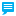 23 Ivy Way Spaldwick Huntingdon PE28 0UN Ref. No: 19/00949/HHFUL | Received: Tue 07 May 2019 | Validated: Tue 07 May 2019 | Status: In progress (Council views to be received by 21st June)19/06/6.3 PARISH COUNCIL CONSULTATION – APPLICATION REF. 19/00211/FUL Development of a pair of semi detached houses Land East Of Ivy House High Street Spaldwick   The District Council has received further information in connection with the planning application that has been made for the development of the site.  This information provides for: 0 Amended site layout plan received(Council views to be received by 21st June)	Determined by planning authority:19/06/7 Finance     19/06/7.1 Expenditure for approval 20th June 2019:         	        Clerk’s wages £144.12        HMRC £28.80         Expenses £41.89 (2 trips to Spaldwick & back- maternity form & laptop, ink cartridges)19/06.7.2 Invoice SPC-0519 from Y.Karl for Cleaning services Spaldwick Village community             room- May 2019.  Total: £40.0019/06/7.3 Enrolment of Clerk in Pension Scheme (3% minimum contribution)19/06/7.4 Wicksteed Annual Inspection- to determine the type of inspection required for the year so a               booking can be made.19/06/7.5 Expenses from Cllr G. Smith for Spaldwick green & churchyard Mastermap purchased at         £22.32	19/06/7.6 To approve Internal Audit invoice: £67.20 and report19/06/8 General Data Protection Regulation (GDPR) various policies to consider19/06/9 Assets – Provision/Maintenance19/06/9.1 Monthly Ferriman Road Play Area’s Inspection 19/06/10 Highways, footpaths, byways, gritting bin, trees, etc.19/06/10.1 19/06/11 Community Room19/06/11.1 Quotes for flooring and curtains19/06/11.2 Further Discussion of Defibrillator	19/06/11.3 Request to borrow tables from Bowls Club	19/06/11.4 Request from Spaldwick Social Group to have access to the Community room during the day of the fete Saturday 6 July 2019, at no cost.19/06/12 St. James Church emails- Cllr G. Smith to provide feedback following initial meeting on 31.05.19.      Also update regarding St James Spaldwick - relocation of war memorial.19/06/13 Correspondence (-previously circulated)	19/06/13.1 NALC Chief Executive Bulletin - 10/05/19	19/06/13.2 NALC Chief Executive Bulletin- 17/05/19	19/06/13.3 CAPALC- CCC Innovate & Cultivate funding	19/06/13.4 Cambridgeshire Matters newsletter19/06/13.5 Cambridgeshire ACRE Rural Affordable Housing Mythbuster Tour 2019	19/06/13.6 CAPALC Bulletin - May 2019	19/06/13.7 NALC Chief Executive Bulletin - 24/05/19	19/06/13.8 NALC Chief Executive Bulletin - 31/05/1919/06/14 Councillors’ questionsPlease, note that no decisions can lawfully be made under this item. Business must be specified therefore the Council cannot lawfully raise matters for decision.19/06/15 Date of the next meeting: Thursday 18th July 2019 at 8pm at the Community RoomSigned (Clerk) Sarah Cardwell                                                                    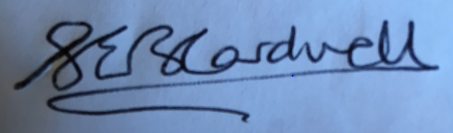 Date: 14th June 2019Reference 19/00355/TREE Alternative Reference PP-07648921 Application Received Fri 22 Feb 2019 Address The Old Rectory Pound Close Spaldwick Huntingdon PE28 0TB Proposal G1 2x Elm repollard to previous pollard points, circa 3m
T1 1x Cherry reduce crown by upto 3m over caravan bay and cut back from building to ensure 1m clearance, back to suitable pruning points and leaving tree shaped

G2 mixed ash, elm and field maple x5 - raise low limbs over public footpath , reduce overhang from rectory garden to suitable growth points and raise over wall to ensure 1.5m clearance. These trees belong to number 6 the pound however we have a letter of consent to carry out the works from the owner Status Approved Decision Issued Date Mon 13 May 2019 Appeal Status Unknown 